ANUSCH YAEL RICAUD SICOLOTECHNICAL AND SCIENTIFIC TRANSLATOR (English<>Spanish)PERSONAL INFORMATION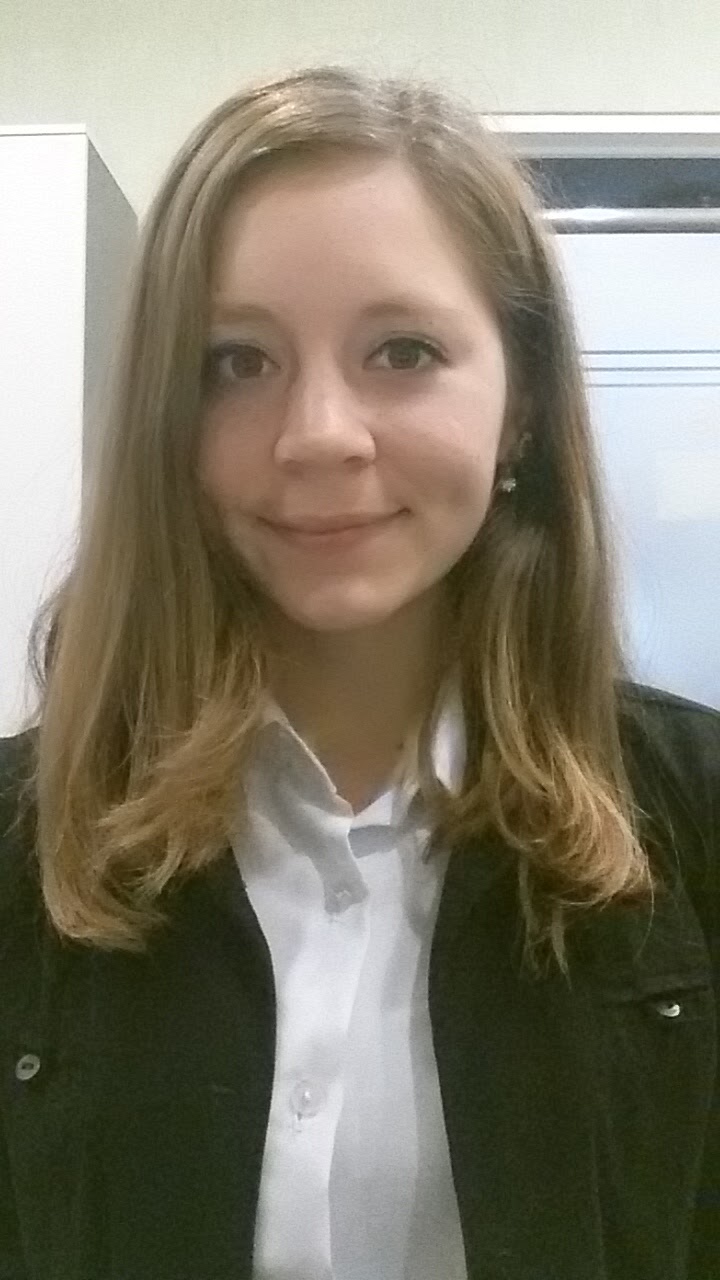 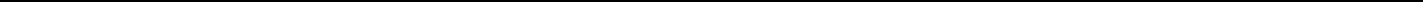 Name: Anusch Yael Ricaud SicoloNationality: Argentinean. Italian citizenship.Mobile: +5492235917321Email: anusch.ricaud@gmail.comSkype ID: anusch.ricaudProZ: http://www.proz.com/translator/1826092LinkedIn: https://ar.linkedin.com/in/anuschricaudAbout me: https://about.me/Anusch.RicaudWORK EXPERIENCE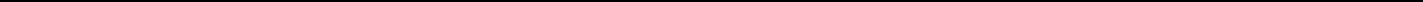 October 2015 – Today	2014 – 2015Guest Services Operator, Internship at Sheraton Mar del Plata Hotel.Freelance translator of technical and scientific texts.AREAS OF SPECIALIZATIONTranslation of technical, scientific, legal and economic texts. EDUCATION2012 – Today	Certified Sworn Translation student (English<>Spanish) at CAECE University, Mar del Plata, Buenos Aires, Argentina (4 finales left to obtain degree).2012 – 2015		Technical and Scientific Translator (English<>Spanish) at CAECE University, Mar del Plata, Buenos Aires, Argentina.Average grade: 7.28Web Access to CAECE University: http://www.ucaecemdp.edu.ar/2006 – 2011		High School Title: Economics and Organizations ManagementLANGUAGE PROFILENative Language: SpanishForeign language: English (formally acquired)Certificates: Preliminary English Test (PET) - Grade: Pass with Merit / First Certificate in English (FCE) – Grade: BSOFTWAREMicrosoft Office: Word, Excel, PowerPointSDL Trados MemsourceMemoQ: Level one certified.COURSES AND SEMINARS TAKENJornada de Iniciación Laboral para el Traductor (Conference for translators on how to start working) – CAECE University, Mar del Plata, 2013.2013 freelance translator virtual conference –ProZ.comTranslator Boot Camp - What is in your tool box? - ProZ.comCAT Tool & Software Day - ProZ.com2013 Recruitment virtual event - ProZ.comProZ.com Networking Marathon - ProZ.comCurso Plan de Negocios (Course on Business Plan), CAECE University, 2013Curso Inglés para Traducciones Jurídicas  (Course on English for Legal Translations) – CAECE University, Mar del Plata, 2013CAT Tool & Software DayProZ.com's 2014 virtual conference for International Translation Day Jornadas de Introducción a las Herramientas Electrónicas del Traductor del Siglo XXI (Introduction to translators software tools of the 21st century), Miriam Seghiri, CAECE University, Mar del Plata, 2015.Disertación sobre Aspectos Fundamentales para la Traducción de Subtítulos (Fundamental Aspects of Subtitles Translation), Xosé Castro Roig, CAECE University, Mar del Plata, 2015.CAT Tool & Software day - September 29, 2015ProZ.com 2015 virtual conference for International Translation Day - September 30th, 2015 Jornadas Argentinas de Tecnología, Innovación y Creatividad (Jatic), CAECE University, Mar del Plata, 2015.Primera Jornada para Traductores Públicos (First Seminar for Certified Translators), Organized by the Translators and Interpreters Professional Association of Bahía Blanca, at CAECE University, Mar del Plata, 2015.Seminario de ProZ.com para traductores noveles y estudiantes de traducción - Séptima edición (ProZ seminar for novice translators and translation students)Translation for environmental organizations (training session in Proz.com)Introductory E-Course on Climate Change, UN CC:LEARN, 2016.VI Congreso Latinoamericano de Traducción e Interpretación (VI Latin American Conference on Translation and Interpreting), 2016.